RESUMEN REGIONAL DE AREQUIPA                                        Información general por provincia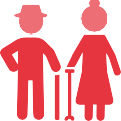 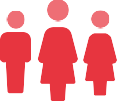 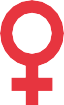 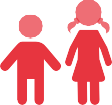         Fuente: Boletín Estadístico del Programa nacional Aurora (INEI - CPV 2017).Cifras generales de violencia en la regiónViolencia hacia la mujerEn la región Arequipa, el porcentaje de mujeres alguna vez unidas de 15 a 49 años que ha sufrido algún tipo de violencia por parte de su pareja es de 59% (ENDES-INEI 2022). A nivel nacional, este grupo corresponde al 55,7%. Según el tipo de violencia, se cuenta con la siguiente información: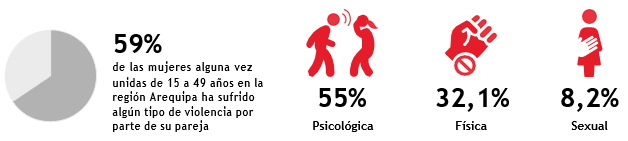 Embarazo adolescenteEn la región Arequipa el porcentaje de mujeres adolescentes de 15 a 19 años que ha tenido un hijo o ha estado embarazada por primera vez es de 3.6%. A nivel nacional, este grupo corresponde al 9.2% (ENDES-INEI 2022).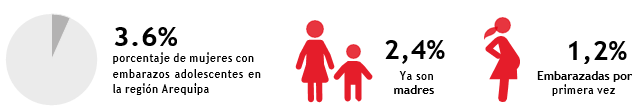 SERVICIOS QUE BRINDA:PROGRAMA NACIONAL PARA LA PREVENCIÓN Y ERRADICACIÓN DE LA VIOLENCIA CONTRA LAS MUJERES E INTEGRANTES DEL GRUPO FAMILIAR – AURORAEl Programa AURORA tiene como finalidad diseñar y ejecutar, a nivel nacional, acciones y políticas de atención, prevención y apoyo a las personas involucradas en hechos de violencia familiar y sexual, contribuyendo así a mejorar la calidad de vida de la población.En ese sentido, en la región de Arequipa los servicios que brinda este programa son:Centro Emergencia Mujer – CEM: Los CEM brindan servicios de orientación legal, psicológica y social a víctimas de violencia contra las mujeres e integrantes del grupo familiar y violencia sexual. Asimismo, brindan defensa legal en casos de violencia para todas aquellas personas que la requieran.Fuente: Programa Nacional AURORACentros de Atención Institucional – CAI: Es un servicio de intervención con varones adultos, que han sido sentenciados por actos de violencia familiar y que son remitidos por el juez de paz y/o juzgado de familia para su recuperación.Fuente: Programa Nacional AURORAServicio de Atención Rural – SAR: El SAR tiene como objetivo garantizar el acceso a la justicia, así como la atención y protección de las personas víctimas de violencia en el ámbito rural, con especial énfasis en localidades de pueblos indígenas. Para ello, trabaja con autoridades locales, lideresas, líderes y sus comunidades en ámbitos rurales e indígenas.Fuente: Programa Nacional AURORALínea 100: Es un servicio telefónico de orientación, consejería y soporte emocional a personas afectadas o involucradas en algún hecho de violencia, o a quienes conozcan sobre algún caso de violencia contra las mujeres e integrantes del grupo familiar en su entorno. Las personas pueden llamar de manera gratuita al número 100 desde su teléfono fijo o celular las 24 horas del día, los 7 días de la semana y desde cualquier parte del país.          Fuente: Programa Nacional AURORAServicio de Atención Urgente - SAU: Es un servicio gratuito y especializado cuya finalidad es brindar en forma inmediata, eficaz y oportuna, atención a las víctimas de los casos de violencia familiar y sexual que llaman a la Línea 100 y/o son reportados por los medios de comunicación, y requieren atención urgente, a fin de procurar la protección de la integridad física, emocional y sexual de la persona afectada.Fuente: Programa Nacional AURORAAsistencia económica para víctimas indirectas de feminicidio: Mediante Decreto de Urgencia N° 005-2020, se establece una asistencia económica para contribuir a la protección social y el desarrollo integral de las víctimas indirectas de feminicidio, siendo las personas beneficiarias toda niña, niño y/o adolescente quienes a causa de un feminicidio, hayan perdido a su madre, así como las personas con discapacidad moderada o severa que hayan dependido económicamente y estado bajo el cuidado de estas víctimas. En ese sentido, en el departamento de Arequipa se viene brindando la asistencia económica a 74 víctimas indirectas de feminicidio.Hogar de Refugio Temporal (HRT): Centro de acogida temporal para víctimas de violencia familiar, donde se les brindan protección, albergue, alimentación y atención multidisciplinaria propiciando su recuperación integral. Los HRT también son conocidos como Casas de Acogida.Fuente: Programa Nacional AURORAPROGRAMA INTEGRAL NACIONAL PARA EL BIENESTAR FAMILIAR – INABIFEl INABIF tiene como finalidad contribuir con el desarrollo integral de las familias en situación de vulnerabilidad y riesgo social, con énfasis en niños, niñas y adolescentes, personas adultas mayores, y personas con discapacidad en situación de abandono; así como propiciar su inclusión en la sociedad y el ejercicio pleno de sus derechos.En ese sentido, en el departamento de Arequipa los servicios que brinda este programa son:Centro de Acogida Residencial para Niñas, Niños y Adolescentes – CAR NNA: Servicio dirigido a niños, niñas y adolescentes de 0 a 18 años de edad, que se encuentran en estado de abandono y/o riesgo social, derivados por la Dirección de Protección Especial (DPE) del MIMP y los Juzgados de Familia en provincias.1/ La población de este CAR son niñas, niños y adolescentes con discapacidadFuente: Programa Integral Nacional para el Bienestar Familiar – INABIFCentros de Acogida Residencial Especializado para Personas con Discapacidad – CAR PCD: Servicio dirigido a personas con discapacidad en presunto estado de abandono y personas con discapacidad en riesgo de abandono.2/ La población de este CAR son niñas, niños y adolescentes, por tanto, también se incluye en los CARNNAFuente: Programa Integral Nacional para el Bienestar Familiar – INABIFEducadores de Calle: Esta intervención funciona a través de equipos multidisciplinario itinerantes de profesionales que desarrollan actividades educativo – formativas para la promoción de las capacidades y habilidades de los niños, niñas, adolescentes y sus familias, que trabajan o se encuentran en situación de calle.Pensión por orfandad a niñas, niños y adolescentes: Mediante Ley N° 31405, se establece una asistencia económica y acciones de acompañamiento profesional a las niñas niños y adolescentes que se encuentran en situación de orfandad por haberse producido el fallecimiento de su padre, madre, ambos o tutor legal, quienes provienen o son acogidos en hogares que se encuentran en situación de pobreza o pobreza extrema. En ese sentido, en el departamento de Arequipa en el periodo Ene - Abr 2024, se vienen brindando asistencia económica a 880 niñas, niños o adolescentes, de los cuales 822 son continuadores, 51 son nuevos y 7 se encuentran desafiliados.DIRECCIÓN GENERAL DE ADOPCIONES - DGAEs el órgano de línea responsable de proponer, dirigir, articular, implementar, supervisar y evaluar las políticas, normas, planes, programas y proyectos sobre la Adopción de niños, niñas y adolescentes. Además, es la única encargada de tramitar las solicitudes administrativas de adopción de los niños, niñas y adolescentes declarados judicialmente en abandono.¿Qué es la adopción?La adopción es una medida legal de protección definitiva para niñas, niños y adolescentes declarados judicialmente en estado de desprotección familiar y adoptabilidad. Es una manera de garantizar su derecho a vivir en una familia idónea, debidamente protegidos y amados con las mejores condiciones de crianza para desarrollarse integralmente (Decreto Legislativo Nº 1297).Fuente: Dirección General de Adopciones – DGADIRECCIÓN DE PROTECCIÓN ESPECIAL – DPELa Dirección de Protección Especial (DPE), unidad de línea de la Dirección General de Niñas, Niños y Adolescentes (DGNNA), está encargada de proponer normas, lineamientos, programas, estrategias, entre otros, para coadyuvar a mejorar la calidad del servicio de las Unidades de Protección Especial (UPE). Además, se encuentra a cargo del acogimiento familiar con familias acogedoras y profesionales.Unidad de Protección Especial – UPE: Es la instancia administrativa del MIMP que actúa en el procedimiento por desprotección familiar de las niñas, niños y adolescentes sin cuidados parentales o en riesgo de perderlos, dictando las medidas de protección que garanticen el pleno ejercicio de sus derechos y/o que se les restituyan aquellos que les han sido vulnerados.Fuente: Dirección de Protección Especial – UPEDIRECCIÓN DE PERSONAS ADULTAS MAYORES – DPAMEs la instancia en el MIMP, encargada de diseñar, monitorear y hacer seguimiento a la política social dirigida a población de 60 años a más.Servicio Mi60+: Es un servicio que se brinda en articulación con otros actores del Estado en la región Arequipa, los siete días de la semana y está a cargo de un equipo multidisciplinario conformado por psicólogos/as, trabajadores/as sociales y abogados/as, quienes evalúan la situación física, psicológica, social y legal de la persona adulta mayor, con el objetivo de realizar el dictado de medidas de protección temporal, a través de una Resolución Directoral emitida por la Dirección de Personas Adultas Mayores - DPAM, a fin de restituir los derechos fundamentales de las personas adultas mayores que se encuentren en alguna situación de riesgo por pobreza, pobreza extrema, dependencia, fragilidad, o por ser víctima de violencia familiar, institucional o social. En el presente año, en el departamento de Arequipa se ha brindado medidas de protección a 47 personas adultas mayores.CONSEJO NACIONAL PARA LA INTEGRACIÓN DE LA PERSONA CON DISCAPACIDAD – CONADISEl Registro Nacional de la Persona con Discapacidad: Este registro, a cargo del CONADIS, compila, procesa y organiza la información referida a las personas con discapacidad y sus organizaciones, proporcionada por las entidades públicas de los distintos niveles de gobierno. Su finalidad es acreditar a las personas con discapacidad, con lo cual tendrán acceso a varios beneficios como jubilación adelantada, distintivo vehicular, tarifas preferenciales en espectáculos públicos y privados, entre otros.Fuente: Consejo Nacional para la Integración de la Persona con Discapacidad – CONADISSERVICIOS QUE PROMUEVE EL MIMP:Oficina Regional de Atención a la Personas con Discapacidad - OREDIS: Es un Organismo Público Descentralizado del MIMP que atiende a las personas con discapacidad en toda la región. Para su incorporación, los Gobiernos Regionales y la Municipalidad Metropolitana de Lima deben adecuar su estructura orgánica y sus instrumentos de gestión.      Fuente: Consejo Nacional para la Integración de la Persona con Discapacidad – CONADISDefensoría Municipal del Niño y el Adolescente - DEMUNA: Es un servicio encargado de proteger y promover los derechos de los niños, niñas y adolescentes en la jurisdicción de la municipalidad. Desde el año 1997 está considerada en la Ley Orgánica de Municipalidades como una función de los Gobiernos Locales. En el departamento de Arequipa, viene funcionando 91 DEMUNAS.                       Fuente: Dirección de Sistemas Locales y DefensoríasCentros Integrales del Adulto Mayor - CIAM: Son espacios creados por los gobiernos locales, en el marco de sus competencias, para la participación e integración social, económica y cultural de la persona adulta mayor, a través de la prestación de servicios, en coordinación o articulación con instituciones públicas o privadas; programas y proyectos que se brindan en su jurisdicción a favor de la promoción y protección de sus derechos. En el departamento de Arequipa, viene funcionando 75 CIAM.                                      Fuente: Dirección de Personas Adultas MayoresPonte en Modo Niñez: Es una estrategia del MIMP que busca garantizar espacios públicos seguros, brindando protección a niñas, niños y adolescentes. En el departamento de Arequipa se ha implementado la estrategia “Ponte en modo Niñez en DEMUNAS” en 22 municipalidades:                           Fuente: Dirección de Sistemas Locales y DefensoríasCONSOLIDADO DE SERVICIOS EN EL DEPARTAMENTO DE AREQUIPAGLOSARIO DE TÉRMINOS: Centro Emergencia Mujer – CEM: servicio público especializado y gratuito, de atención integral y multidisciplinaria, para víctimas de violencia contra la mujer e integrantes del grupo familiar, en el cual se brinda orientación legal, defensa judicial y consejería psicológica.Servicio de Atención Urgente – SAU: servicio gratuito y especializado cuya finalidad es brindar en forma inmediata, eficaz y oportuna, atención a las víctimas de los casos de violencia familiar y sexual que llaman a la Línea 100 y/o son reportados por los medios de comunicación, y requieren atención urgenteEstrategia Rural - ER: atiende y previene casos de violencia contra las mujeres e integrantes del grupo familiar en las comunidades rurales, nativas e indígenasCentros de Acogida Residencial para Niñas, Niños y Adolescentes – CAR NNA: dirigido a niños, niñas y adolescentes de 0 a 18 años de edad, que se encuentran en estado de abandono y/o riesgo social, derivados por la Dirección de Protección Especial (DPE) del MIMP y los Juzgados de Familia en provincias.Centro de Acogida Residencial de Urgencias - CAR de Urgencias: Brindan ayuda a las niñas, niños y adolescentes que son separados inmediatamente de sus familias, acogiéndolos temporalmente mientras se dictan las medidas de protección más idóneas.Unidad de Protección Especial – UPE: actúa en el procedimiento por desprotección familiar de niñas, niños y adolescentes sin cuidados parentales o en riesgo de perderlos, dictando las medidas de protección que garanticen el pleno ejercicio de sus derechos y/o que se restituyan aquellos que han sido vulnerados.Defensoría Municipal del Niño y el Adolescente - DEMUNA: servicio encargado de proteger y promover los derechos de los niños, niñas y adolescentes en la jurisdicción de la municipalidad.Centros Integrales del Adulto Mayor - CIAM: Son espacios creados por los gobiernos locales, en el marco de sus competencias, para la participación e integración social, económica y cultural de la persona adulta mayor, a través de la prestación de servicios, en coordinación o articulación con instituciones públicas o privadas; programas y proyectos que se brindan en su jurisdicción a favor de la promoción y protección de sus derechos.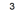 ProvinciaPoblaciónPoblaciónMujeresMujeresNiños, niñas y adolescentesNiños, niñas y adolescentesPersonas adultas mayoresPersonas adultas mayoresTOTAL1 382 730100%705 179100%390 761100%172 180100%Arequipa1 080 63578,2%559 20179,3%299 37576,6%133 62877,6%Camaná59 3704,3%29 3434,2%17 7194,5%70324,1%Caravelí41 3463%18 4492,6%12 3053,1%42612,5%Castilla33 6292,4%16 1762,3%10 4002,7%49882,9%Caylloma86 7716,3%42 7796,1%28 0107,2%94755,5%Condesuyos16 1181,2%69781%43931,1%23141,3%Islay52 0343,8%25 8083,7%14 1163,6%82444,8%La Unión12 8270,9%6 4450,9%44431,1%22381,3%Servicio / CoberturaUsuarias/osUsuarias/osServicio / CoberturaAño 2023Ene - Abr 2024Centro Emergencia Mujer – CEM:17 226 Casos atendidos por violencia655 991Actividades en atención por violencia5 224 Casos atendidos por violenciaCentro Emergencia Mujer – CEM:A través de 6 805acciones preventivas se sensibilizó e informó a 117 373 personasA través de 1 864acciones preventivas se sensibilizó e informó a 30 536 personasServicio / CoberturaUsuarias/osUsuarias/osServicio / CoberturaAño 2023Ene - Abr 2024Centro de Atención Institucional (CAI):53Casos atendidos55Casos atendidosServicio / CoberturaUsuarias/osUsuarias/osServicio / CoberturaAño 2023Ene - Abr 2024Servicio de Atención Rural - SAR61Casos derivados25Casos derivadosServicio / CoberturaUsuarias/osUsuarias/osServicio / CoberturaAño 2023Ene - Abr 2024Línea 1006 526Consultas telefónicas2 187Consultas telefónicasServicio / CoberturaUsuarias/osUsuarias/osServicio / CoberturaAño 2023Ene - Abr 2024Servicio de Atención de Atención Urgente (SAU)1 080Casos derivados420Consultas telefónicasCoberturaPoblación ObjetivoHogar Refugio Temporal - HRTMujeres víctimas de violencia que se encuentran en situación de riesgo de feminicidio o peligro de su integridad y/o salud física o mental por dicha violencia, asimismo como para sus hijos.Servicio / CoberturaUsuarias/osUsuarias/osServicio / CoberturaAño 2023Ene - Abr 2024Centros de Atención Residencial – CAR: 5 (2 Básicos, 2 de Urgencia y 1 Especializado)358Usuarias/os atendidas/os171Niñas, niños y adolescentes atendidas/os.                      Servicio / CoberturaUsuarias/osUsuarias/osServicio / CoberturaAño 2023Ene - Abr 2024Centro de Atención Residencial Especializado para Personas con Discapacidad:77Usuarias/os atendidas/os77Personas con discapacidadServicio / CoberturaUsuarias/osUsuarias/osServicio / CoberturaAño 2023Ene - Abr 2024Educadores de Calle:557Niños, niñas y adolescentes atendidas/os347Niños, niñas y adolescentes atendidas/osServicio / CoberturaUsuarias/osUsuarias/osServicio / CoberturaAño 2023Ene - Abr 2024Adopciones:18Niñas, niños y adolescentes adoptadas/os4Niñas, niños y adolescentes adoptadas/osServicio / CoberturaUsuarias/osUsuarias/osServicio / CoberturaAño 2023Ene - Abr 2024Protección Especial:2 119NNA ingresados al servicio de Protección Especial684NNA ingresados al servicio de Protección EspecialServicio / CoberturaUsuarias/osUsuarias/osServicio / CoberturaAño 2023Ene - Abr 2024Registro Nacional de Personas con Discapacidad – CONADIS: 2 039personas con discapacidad inscritas862personas con discapacidad inscritasServicioCoberturaPoblación ObjetivoOREDIS Personas con DiscapacidadProvinciasOperativasAcreditadaNo acreditadaNo operativaTotal municipalidadesArequipa26188329Camaná83508Caraveli1147213Castilla12012214Caylloma15213520Condesuyos62428Islay54116La Unión808311Total91335818109ProvinciasOperativasNo operativasTotal municipalidadesArequipa27229Camana448Caraveli7613Castilla5914Caylloma14620Condesuyos628Islay606La Unión6511Total7534109ProvinciasAcreditadasNo AcreditadasTotal operativasArequipa7310Camaná112Caravelí123CastillaCaylloma11Condesuyos11Islay314La Unión11Total14822PROVINCIASCEMCAISAUSARHRTCARNNACARPCDUAUPEMi 60+Arequipa1311252111Camana2Caraveli11Castilla1Caylloma21Condesuyos1Islay2La Unión2TOTAL24111352111PROVINCIASOREDISDEMUNACIAMMODO NIÑEZ EN DEMUNASOC. BENEF.TOTALArequipa1262710165Camana842115Caraveli1173122Castilla1250219Caylloma15141131Condesuyos661114Islay564116La Unión86115TOTAL19175228197DIRECTORIO DE LOS SERVICIOS DEL MIMP EN EL DEPARTAMENTO DE AREQUIPADIRECTORIO DE LOS SERVICIOS DEL MIMP EN EL DEPARTAMENTO DE AREQUIPADIRECTORIO DE LOS SERVICIOS DEL MIMP EN EL DEPARTAMENTO DE AREQUIPADIRECTORIO DE LOS SERVICIOS DEL MIMP EN EL DEPARTAMENTO DE AREQUIPADIRECTORIO DE LOS SERVICIOS DEL MIMP EN EL DEPARTAMENTO DE AREQUIPADIRECTORIO DE LOS SERVICIOS DEL MIMP EN EL DEPARTAMENTO DE AREQUIPADIRECTORIO DE LOS SERVICIOS DEL MIMP EN EL DEPARTAMENTO DE AREQUIPADIRECTORIO DE LOS SERVICIOS DEL MIMP EN EL DEPARTAMENTO DE AREQUIPADIRECTORIO DE LOS SERVICIOS DEL MIMP EN EL DEPARTAMENTO DE AREQUIPADIRECTORIO DE LOS SERVICIOS DEL MIMP EN EL DEPARTAMENTO DE AREQUIPADIRECTORIO DE LOS SERVICIOS DEL MIMP EN EL DEPARTAMENTO DE AREQUIPADIRECTORIO DE LOS SERVICIOS DEL MIMP EN EL DEPARTAMENTO DE AREQUIPADIRECTORIO DE LOS SERVICIOS DEL MIMP EN EL DEPARTAMENTO DE AREQUIPADIRECTORIO DE LOS SERVICIOS DEL MIMP EN EL DEPARTAMENTO DE AREQUIPADIRECTORIO DE LOS SERVICIOS DEL MIMP EN EL DEPARTAMENTO DE AREQUIPACENTRO EMERGENCIA MUJER - CEMCENTRO EMERGENCIA MUJER - CEMCENTRO EMERGENCIA MUJER - CEMCENTRO EMERGENCIA MUJER - CEMCENTRO EMERGENCIA MUJER - CEMCENTRO EMERGENCIA MUJER - CEMCENTRO EMERGENCIA MUJER - CEMN°DepartamentoDepartamentoDepartamentoProvinciaDistritoDistritoDistritoCentro de AtenciónCentro de AtenciónDirecciónDirecciónCoordinador/aCoordinador/aTeléfonoTeléfono1ArequipaArequipaArequipaArequipaJosé Luis Bustamante y RiveroJosé Luis Bustamante y RiveroJosé Luis Bustamante y RiveroC.A.I. ArequipaC.A.I. ArequipaAv. México N° 414Av. México N° 414Carrillo Madueño Luis Mguel AngelCarrillo Madueño Luis Mguel Angel9502873539502873532ArequipaArequipaArequipaCamanáCamanáCamanáCamanáCem CamanáCem CamanáAv. Mariscal Castilla S/N Esquina Con Prolongación Quilca (Frente A Caja Municipal De Ica)Av. Mariscal Castilla S/N Esquina Con Prolongación Quilca (Frente A Caja Municipal De Ica)Noely Gabriela Vargas ArenasNoely Gabriela Vargas Arenas9415243189415243183ArequipaArequipaArequipaArequipaArequipaArequipaArequipaCem ArequipaCem ArequipaMalecón Socabaya 306 Cercado ArequipaMalecón Socabaya 306 Cercado ArequipaIrma Rosalia Timana TaboadaIrma Rosalia Timana Taboada9415243209415243204ArequipaArequipaArequipaArequipaAlto Selva AlegreAlto Selva AlegreAlto Selva AlegreCem Alto Selva AlegreCem Alto Selva AlegreEsquina Av. Obrera Con Calle Los Andes 4To. PisoEsquina Av. Obrera Con Calle Los Andes 4To. PisoRossmery Guísela Mendoza Solís De HuachoRossmery Guísela Mendoza Solís De Huacho9948401469948401465ArequipaArequipaArequipaArequipaMirafloresMirafloresMirafloresCem MirafloresCem MirafloresChapichico Mz E Lt-28 (Esquina De Av. San Martin Con Gonzales Prada - Parte Baja Del Colegio Luna Pizarro)Chapichico Mz E Lt-28 (Esquina De Av. San Martin Con Gonzales Prada - Parte Baja Del Colegio Luna Pizarro)Nilda Faustina Lupo ContrerasNilda Faustina Lupo Contreras9948012009948012006ArequipaArequipaArequipaIslayMollendoMollendoMollendoCem IslayCem IslayCalle Arequipa N° 261 (Sótano De La Municipalidad Frente A La Reniec) - Islay ArequipaCalle Arequipa N° 261 (Sótano De La Municipalidad Frente A La Reniec) - Islay ArequipaAlejandra Fabiola Torres BustamanteAlejandra Fabiola Torres Bustamante9948403639948403637ArequipaArequipaArequipaCastillaAplaoAplaoAplaoCem CastillaCem CastillaPlaza Buenos Aires N° 100 AplaoPlaza Buenos Aires N° 100 AplaoWillians Barra CalloapazaWillians Barra Calloapaza9415269759415269758ArequipaArequipaArequipaCaraveliCaraveliCaraveliCaraveliCem CaraveliCem CaraveliCalle Ayacucho N° 308 - Ref. Exteatro Municipal Y A Media Cuadra De La FiscalíaCalle Ayacucho N° 308 - Ref. Exteatro Municipal Y A Media Cuadra De La FiscalíaCarmela Maria Carcelen RodríguezCarmela Maria Carcelen Rodríguez9415243289415243289ArequipaArequipaArequipaCondesuyosChuquibambaChuquibambaChuquibambaCem CondesuyosCem CondesuyosCalle Copacabana N°300 2do Piso (Local Comunal)Calle Copacabana N°300 2do Piso (Local Comunal)Noemi Viviana Condori QuispeNoemi Viviana Condori Quispe94040450994040450910ArequipaArequipaArequipaArequipaYuraYuraYuraCem YuraCem YuraAsociación Ciudad De Dios, Comité 33, Zona 3, Sector B, Mz. W, Lotes 2 Y 3.Asociación Ciudad De Dios, Comité 33, Zona 3, Sector B, Mz. W, Lotes 2 Y 3.Angela Francesca Villanueva PintoAngela Francesca Villanueva Pinto94039762994039762911ArequipaArequipaArequipaCayllomaMajesMajesMajesCem MajesCem MajesOficina Estadio Almirante Miguel Grau S/N - Av. Carlos Shutton - El Pedregal - MajesOficina Estadio Almirante Miguel Grau S/N - Av. Carlos Shutton - El Pedregal - MajesFrank Robert Chirinos VeraFrank Robert Chirinos Vera91419732491419732412ArequipaArequipaArequipaArequipaMariano MelgarMariano MelgarMariano MelgarCem Mariano MelgarCem Mariano MelgarMercado Central De Mariano Melgar S/N  Segundo PisoMercado Central De Mariano Melgar S/N  Segundo PisoRosa Elvira Apaza BarrigaRosa Elvira Apaza Barriga91418423991418423913ArequipaArequipaArequipaArequipaCerro ColoradoCerro ColoradoCerro ColoradoCem Comisaría Cerro ColoradoCem Comisaría Cerro ColoradoAvenida Alfonso Ugarte Cuadra 2 S/N. Referencia a 1Cdra. De La Plaza Las Américas.Avenida Alfonso Ugarte Cuadra 2 S/N. Referencia a 1Cdra. De La Plaza Las Américas.Pablo Edgard Medina AnahuaPablo Edgard Medina Anahua98938872198938872114ArequipaArequipaArequipaArequipaPaucarpataPaucarpataPaucarpataCem Comisaría Campo MarteCem Comisaría Campo MarteCalle Alfonso Ugarte S/N Esquina Con Jirón Grau (Interior De La Comisaria Campo Marte, 2do Piso), Calle Alfonso Ugarte S/N Esquina Con Jirón Grau (Interior De La Comisaria Campo Marte, 2do Piso), Pilar Victoria Vargas CanasaPilar Victoria Vargas Canasa93474556293474556215ArequipaArequipaArequipaArequipaJacobo HunterJacobo HunterJacobo HunterCem Comisaría Andrés Avelino CáceresCem Comisaría Andrés Avelino CáceresAv. Juan Velasco Alvarado Mz N Lote 11, Esquina Con Avenida Revolución. (Al Costado Del Estadio Juan Velasco Alvarado).Av. Juan Velasco Alvarado Mz N Lote 11, Esquina Con Avenida Revolución. (Al Costado Del Estadio Juan Velasco Alvarado).Cecilia Del Carmen Aragón GamioCecilia Del Carmen Aragón Gamio932859513932859513CENTRO EMERGENCIA MUJER - CEMCENTRO EMERGENCIA MUJER - CEMCENTRO EMERGENCIA MUJER - CEMCENTRO EMERGENCIA MUJER - CEMCENTRO EMERGENCIA MUJER - CEMN°N°N°DepartamentoProvinciaProvinciaProvincia161616ArequipaCayllomaCayllomaCayllomaChivayCem Comisaría ChivayCem Comisaría ChivayEsq. Calle Sucre Con 9 De diciembre (Plaza De Armas S/N), Chivay - Caylloma - Arequipa.Esq. Calle Sucre Con 9 De diciembre (Plaza De Armas S/N), Chivay - Caylloma - Arequipa.Clarisa Martí Gutiérrez RodríguezClarisa Martí Gutiérrez Rodríguez932860744932860744171717ArequipaArequipaArequipaArequipaCaymaCem Comisaría Acequia AltaCem Comisaría Acequia AltaAvenida Miguel Grau Nº 903, Referencia: a 2 Cuadras del Centro de Salud Francisco Bolognesi.Avenida Miguel Grau Nº 903, Referencia: a 2 Cuadras del Centro de Salud Francisco Bolognesi.Jessica Juliana Asillo TorresJessica Juliana Asillo Torres932859159932859159181818ArequipaArequipaArequipaArequipaLa JoyaCem Comisaría El TriunfoCem Comisaría El TriunfoCalle Miguel Grau Mz. D Lote 4 Pueblo Joven El Triunfo. Calle Miguel Grau Mz. D Lote 4 Pueblo Joven El Triunfo. Vilma Catalina Condori TiconaVilma Catalina Condori Ticona932980087932980087191919ArequipaArequipaArequipaArequipaMirafloresCem Comisaría El PorvenirCem Comisaría El PorvenirAvenida San Martín N° 4103(2Do Piso), Miraflores, Arequipa, Arequipa.Avenida San Martín N° 4103(2Do Piso), Miraflores, Arequipa, Arequipa.Víctor Helbert Reynoso AchahuancoVíctor Helbert Reynoso Achahuanco999053099999053099202020ArequipaArequipaArequipaArequipaSachacaCem Comisaría Pampa De CamaronesCem Comisaría Pampa De CamaronesAvenida Brasil Nº 617- 2 Piso (Comisaría Pampa De Camarones) Sachaca, Arequipa, Arequipa.Avenida Brasil Nº 617- 2 Piso (Comisaría Pampa De Camarones) Sachaca, Arequipa, Arequipa.Javier Zenovio Meza RamosJavier Zenovio Meza Ramos999052633999052633212121ArequipaArequipaArequipaArequipaPaucarpataCem Comisaría Miguel GrauCem Comisaría Miguel GrauIntersección Avenida Miguel Grau con Avenida Venezuela S/N, (Interior De La Comisaria)Intersección Avenida Miguel Grau con Avenida Venezuela S/N, (Interior De La Comisaria)Oscar Javier Santos PachecoOscar Javier Santos Pacheco982483554982483554222222ArequipaCamanáCamanáCamanáCamanáCem Comisaría Sectorial Rural CamanáCem Comisaría Sectorial Rural CamanáAvenida Mariscal Castilla N° 600 (Interior De La Comisaría De Familia)Avenida Mariscal Castilla N° 600 (Interior De La Comisaría De Familia)Edwin Flores BarrigaEdwin Flores Barriga999053265999053265232323ArequipaIslayIslayIslayMollendoCem Comisaría MataraniCem Comisaría MataraniAv. Arequipa S/N (Comisaría Matarani).Av. Arequipa S/N (Comisaría Matarani).Alessandra Juliette Cusirramos LoayzaAlessandra Juliette Cusirramos Loayza992458038992458038242424ArequipaArequipaArequipaArequipaSocabayaCem Comisaría Sectorial SocabayaCem Comisaría Sectorial SocabayaAv. Salaverry N° 150 Mz W Lote 8 - Pueblo Tradicional Alto Buenavista.Av. Salaverry N° 150 Mz W Lote 8 - Pueblo Tradicional Alto Buenavista.Karina Giovanna Calani GonzálesKarina Giovanna Calani Gonzáles914157183914157183CENTRO DE ACOGIDA RESIDENCIAL - CARCENTRO DE ACOGIDA RESIDENCIAL - CARCENTRO DE ACOGIDA RESIDENCIAL - CARCENTRO DE ACOGIDA RESIDENCIAL - CARCENTRO DE ACOGIDA RESIDENCIAL - CARN°N°N°DepartamentoProvinciaProvinciaProvinciaDistritoCentro de AtenciónCentro de AtenciónDirecciónDirecciónCoordinador/aCoordinador/aTeléfonoTeléfono111ArequipaArequipaArequipaArequipaArequipaCar San Luis GonzagaCar San Luis GonzagaAv. Alfonso Ugarte S/N - Ref. Cercado / Altura De La Universidad La SalleAv. Alfonso Ugarte S/N - Ref. Cercado / Altura De La Universidad La SalleVelarde Guevara Jessica EstherVelarde Guevara Jessica Esther974625638/ 940299657974625638/ 940299657222ArequipaArequipaArequipaArequipaSocabayaCar San José ArequipaCar San José ArequipaAv. Salaverry S/N - Ref. Lara / Al Costado Del Colegio Santísimo SalvadorAv. Salaverry S/N - Ref. Lara / Al Costado Del Colegio Santísimo SalvadorBarrionuevo Ñaupa Magda AngelicaBarrionuevo Ñaupa Magda Angelica913035974913035974333ArequipaArequipaArequipaArequipaSocabayaCar Urgencias Casa Isabel 2Car Urgencias Casa Isabel 2Av. Salaverry S/N Lara - Ref. Lara / Al Costado Del Colegio Santísimo SalvadorAv. Salaverry S/N Lara - Ref. Lara / Al Costado Del Colegio Santísimo SalvadorVilca Sánchez Teresa InésVilca Sánchez Teresa Inés913035976/ 913035948913035976/ 913035948444ArequipaArequipaArequipaArequipaSocabayaCar Urgencias Casa Isabel 1Car Urgencias Casa Isabel 1Av. Salaverry S/N Lara - Ref. Lara / Al Costado Del Colegio Santísimo SalvadorAv. Salaverry S/N Lara - Ref. Lara / Al Costado Del Colegio Santísimo SalvadorVilca Sánchez Teresa InésVilca Sánchez Teresa Inés913035976/ 913573111913035976/ 913573111555ArequipaArequipaArequipaArequipaCaymaCar CaymaCar CaymaUrbanización Rafael Belaunde, Zona C, Mz. N, Lte 1Urbanización Rafael Belaunde, Zona C, Mz. N, Lte 1Rivera Coraci Lourdes MartaRivera Coraci Lourdes Marta913035931913035931666ArequipaArequipaArequipaArequipaCerro ColoradoCar Sagrada FamiliaCar Sagrada FamiliaAAHH Víctor Andrés Belaunde Mz. C Lt. 2 zona A".AAHH Víctor Andrés Belaunde Mz. C Lt. 2 zona A".Roque Sucasaca WilberRoque Sucasaca Wilber(054)299340 / 913035931(054)299340 / 913035931777ArequipaArequipaArequipaArequipaSocabayaCar Especializado Casa Isabel-ArequipaCar Especializado Casa Isabel-ArequipaAv. Salaverry S/N - Ref. LaraAv. Salaverry S/N - Ref. LaraGonzales Bernal Jacqueline PaolaGonzales Bernal Jacqueline Paola913035962913035962EDUCADORES DE CALLEEDUCADORES DE CALLEN°DepartamentoProvinciaDistritoCentro de AtenciónDirecciónCoordinador/aTeléfono1ArequipaArequipaJosé Luis Bustamante y RiveroSec ArequipaAv. Jorge Chávez Nº 808 - Urb. IV Centenario - Frente a la Iglesia Nuestra Señora del PilarLópez Humeres Miriam Del Rosario913586573ADOPCIONESADOPCIONESADOPCIONESN°DepartamentoProvinciaDistritoCentro de AtenciónDirecciónCoordinador/aTeléfono1ArequipaArequipaPaucarpataUnidad de Adopción de ArequipaCalle De Francisco De Miranda S/N, Urb. Juan Pablo Vizcardo y Guzmán 4Ta Etapa.Villavicencio Lazarinos Giovanna Marianela 944458253UNIDAD DE PROTECCIÓN ESPECIALUNIDAD DE PROTECCIÓN ESPECIALUNIDAD DE PROTECCIÓN ESPECIALN°DepartamentoProvinciaDistritoCentro de AtenciónDirecciónCoordinador/aTeléfono1ArequipaArequipaArequipaUpe - ArequipaAv. Jorge Chávez N° 808Casapía Aguedo Omayra Juana944456504CENTRO DE COORDINACIÓN REGIONAL - CONADISCENTRO DE COORDINACIÓN REGIONAL - CONADISCENTRO DE COORDINACIÓN REGIONAL - CONADISCENTRO DE COORDINACIÓN REGIONAL - CONADISN°DepartamentoProvinciaDistritoCentro de AtenciónDirecciónCoordinador/aTeléfono1ArequipaArequipaArequipaCCR - ArequipaAv. Jorge Chávez 808 Silvia Elena Aguilar Villa939264679SERVICIO DE ATENCIÓN RURALSERVICIO DE ATENCIÓN RURALSERVICIO DE ATENCIÓN RURALN°DepartamentoProvinciaProvinciaDistritoCentro de AtenciónCentro de AtenciónDirecciónDirecciónCoordinador/aCoordinador/aTeléfono1ArequipaCaraveliCaraveliBella UniónSAR Bella UniónSAR Bella UniónJirón Cárcamo Lote 06Jirón Cárcamo Lote 06Vera Jurado Jossep NahielyVera Jurado Jossep Nahiely999053260 / 923774828CENTRO DE ATENCIÓN INSTITUCIONALCENTRO DE ATENCIÓN INSTITUCIONALCENTRO DE ATENCIÓN INSTITUCIONALCENTRO DE ATENCIÓN INSTITUCIONALCENTRO DE ATENCIÓN INSTITUCIONALN°N°DepartamentoDepartamentoProvinciaDistritoDistritoCentro de AtenciónDirecciónCoordinador/aCoordinador/aTeléfonoTeléfono11ArequipaArequipaArequipaJosé Luis Bustamante y RiveroJosé Luis Bustamante y RiveroC.A.I. ArequipaAv. México N° 414Carrillo Madueño Luis MiguelCarrillo Madueño Luis Miguel950287353950287353MEDIDAS DE PROTECCIÓN TEMPORAL – MI 60+MEDIDAS DE PROTECCIÓN TEMPORAL – MI 60+MEDIDAS DE PROTECCIÓN TEMPORAL – MI 60+MEDIDAS DE PROTECCIÓN TEMPORAL – MI 60+N°DepartamentoProvinciaDistritoCentro de AtenciónDirecciónCoordinador/aTeléfono1ArequipaArequipaArequipaMi 60+ ArequipaCalle Álvarez Thomas 309 - Cercado De Arequipa - A 2 De La Plaza De ArmasCayo Paye Vidal Eugenio934394616